 Documentation process 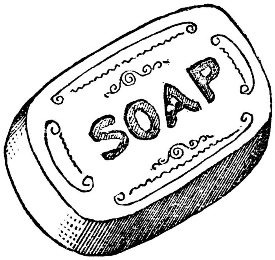 Therapuetic Recreational Specialist Case NOtesAgenda/Activity:		Client:		Group:		Date:		Group Behavior Ratings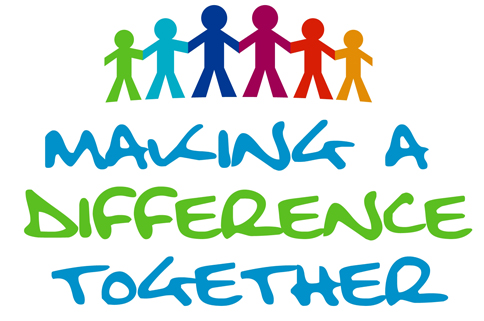 ____________________________							____________
Therapist Signature 								Time DurationSubjunctive“Client stated…”Objective “Client appeared to be...”Analysis “Based on what the client said and his expression…”Plan“Client will…”     Low    Med    High○          ○           ○     Seemed interested in the group○          ○           ○     Initiated positive interactions○          ○           ○     Shared emotions○          ○           ○     Helpful to others○          ○           ○     Disclosed information about self○          ○           ○     Focused on group tasks○          ○           ○     understood group topics○          ○           ○     Showed listening skills/empathy○          ○           ○     Seemed to benefit from the session○          ○           ○     Treatment considerations addressed 